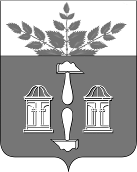 АДМИНИСТРАЦИЯ МУНИЦИПАЛЬНОГО ОБРАЗОВАНИЯ ЩЁКИНСКИЙ РАЙОН ПОСТАНОВЛЕНИЕОб оказании поддержки (материального стимулирования) граждан, участвующих в охране общественного порядка в составе народных дружин или общественных организаций правоохранительной направленности на территории муниципального образования город Щекино Щекинского районаВ соответствии с Федеральными законами от 06.10.2003 № 131-ФЗ «Об общих принципах организации местного самоуправления в Российской Федерации», от 02.04.2014 № 44-ФЗ «Об участии граждан в охране общественного порядка», на основании Устава муниципального образования Щекинский район, Устава муниципального образования город Щекино Щекинского района администрация Щекинского района ПОСТАНОВЛЯЕТ:1. Установить поддержку (материальное стимулирование) в форме денежной выплаты гражданам, участвующим в охране общественного порядка в составе народных дружин или общественных организаций правоохранительной направленности на территории муниципального образования город Щекино Щекинского района, из расчета 150 рублей          за 1 час дежурства.2. Утвердить Положение «Об оказании поддержки (материального стимулирования) граждан, участвующих в охране общественного порядка в составе народных дружин или общественных организаций правоохранительной направленности на территории муниципального образования город Щекино Щекинского района» (приложение).3. Постановление обнародовать путем размещения на официальном Портале муниципального образования Щекинский район и на информационном стенде администрации Щекинского района по адресу: Ленина пл., д.1, г. Щекино, Тульская область.4. Постановление вступает в силу со дня официального обнародования и распространяет свое действие на правоотношения, возникшие с 10.03.2023.ПОЛОЖЕНИЕОБ ОКАЗАНИИ ПОДДЕРЖКИ (МАТЕРИАЛЬНОГО СТИМУЛИРОВАНИЯ) ГРАЖДАН, УЧАСТВУЮЩИХ В ОХРАНЕ ОБЩЕСТВЕННОГО ПОРЯДКА В СОСТАВЕ НАРОДНЫХ ДРУЖИН ИЛИ ОБЩЕСТВЕННЫХ ОРГАНИЗАЦИЙ ПРАВООХРАНИТЕЛЬНОЙ НАПРАВЛЕННОСТИ НА ТЕРРИТОРИИ МУНИЦИПАЛЬНОГО ОБРАЗОВАНИЯ Г. ЩЕКИНО ЩЕКИНСКОГО РАЙОНА1. Общие положения1.1. Положение «Об оказании поддержки (материального стимулирования) граждан, участвующих в охране общественного порядка в составе народных дружин или общественных организаций правоохранительной направленности на территории муниципального образования г. Щекино Щекинского района» (далее - Положение), разработано в соответствии с Федеральными законами от 06.10.2003 № 131-ФЗ «Об общих принципах организации местного самоуправления в Российской Федерации», от 02.04.2014 № 44-ФЗ «Об участии граждан в охране общественного порядка», и определяет условия и порядок поддержки (материального стимулирования) за счет средств бюджета муниципального образования г. Щекино Щекинского района граждан, входящих в состав народных дружин или общественных организаций правоохранительной направленности, принимающих участие в мероприятиях по охране общественного порядка во взаимодействии с органами внутренних дел (полицией) или иными правоохранительными органами на территории муниципального образования г. Щекино Щекинского района.1.2. Положение разработано в целях оказания поддержки (материального стимулирования) граждан, добросовестно исполняющих свои обязанности в составе народных дружин или общественных организаций правоохранительной направленности при участии в мероприятиях по охране общественного порядка, проводимых во взаимодействии с органами внутренних дел (полицией) и иными правоохранительными органами на территории муниципального образования г. Щекино Щекинского района.Основными целями поддержки граждан и их объединений являются:а)	повышение престижности добровольного участия граждан в охране общественного порядка на территории муниципального образования муниципального образования г. Щекино Щекинского района;б)	укрепление общественной безопасности и правопорядка в муниципальном образовании г. Щекино Щекинского района, повышение роли народных дружин и общественных объединений в обеспечении охраны общественного порядка.1.3. Поддержка граждан, участвующих в охране общественного порядка в составе народных дружин или общественных организаций правоохранительной направленности, осуществляется в форме материального стимулирования на условиях и в порядке, определенных настоящим Положением.1.4. Финансовое обеспечение расходов, связанных с денежной выплатой гражданам, участвующим в охране общественного порядка в составе народных дружин или общественных организаций правоохранительной направленности, является расходным обязательством муниципального образования город Щекино Щекинского района.1.5. Денежная выплата гражданам, участвующим в охране общественного порядка в составе народных дружин или общественных организаций правоохранительной направленности, осуществляется из бюджета муниципального образования город Щекино Щекинского района за счет средств поступивших из бюджетов бюджетной системы в пределах лимитов бюджетных ассигнований, предусмотренных на эти цели.2. Условия и порядок осуществления денежной выплаты гражданам, участвующим в охране общественного порядка в составе народных дружин или общественных организаций правоохранительной направленности2.1. Денежная выплата гражданам, участвующим в охране общественного порядка и входящим в состав народных дружин или общественных организаций правоохранительной направленности осуществляется ежемесячно.2.2. Для обеспечения денежной выплаты гражданам, участвующим в охране Общественного порядка в составе народных дружин или общественных организаций правоохранительной направленности, командир народной дружины или общественной организации правоохранительной направленности обязан в срок до 3 числа месяца, следующего за отчетным, направлять на имя главы администрации Щекинского района рапорт о денежной выплате, согласованный с руководителем территориального органа МВД России на районном уровне или иного правоохранительного органа, по инициативе которого осуществлялось привлечение граждан к охране общественного порядка (далее - Рапорт) (приложение к Положению).К Рапорту прилагается Список граждан, участвовавших в охране общественного порядка в составе народных дружин	или общественных организаций правоохранительной направленности, имеющих право на получение денежной выплаты (приложение к Рапорту).В Списке граждан, участвовавших в охране общественного порядка в составе народных дружин или общественных организаций правоохранительной направленности, имеющих право на получение денежной выплаты, должны содержаться следующие данные: фамилия, имя, отчество;номер и дата выдачи удостоверения народного дружинника установленного образца;номер телефона;количество выходов на дежурство с указанием даты; продолжительность каждого выхода на дежурство в часах; общее количество часов дежурства за отчетный месяц;сумма денежной выплаты.Одновременно с Рапортом представляются следующие документы на поощряемых граждан, в случае, если такие документы ранее не представлялись: копия паспорта;реквизиты лицевого счета, открытого гражданином в российской кредитной организации;копия СНИЛС;копия свидетельства о постановке на учет в налоговом органе физического лица по месту жительства на территории РФ (ИНН); согласие на обработку персональных данных.2.3. Командир народной дружины или общественной организации правоохранительной направленности несет ответственность за достоверность и полноту сведений, изложенных в Рапорте и Списке граждан, участвовавших в охране общественного порядка в составе народных дружин или общественных организаций правоохранительной направленности, имеющих право на получение денежной выплаты.2.4. Глава администрации Щекинского района в течение 5 рабочих дней рассматривает Рапорт и принимает решение о денежной выплате гражданам, участвующим в охране общественного порядка в составе народных дружин или общественных организаций правоохранительной направленности. Решение о денежной выплате гражданам, участвующим в охране общественного порядка в составе народных дружин или общественных организаций правоохранительной оформляется постановлением администрации Щекинского района.2.5. Причиной отказа в выплате является представление неполного пакета документов, указанных в пункте 2.2. настоящего Положения.2.6. 	Перечисление денежной выплаты на расчетный счет гражданам, участвующим в охране общественного порядка и входящим в состав народных дружин или общественных организаций правоохранительной направленности осуществляется в течение 10-ти календарных дней со дня поступления средств на лицевой счет муниципального образования г. Щекино Щекинского района.________________________________________Главе администрации Щекинского районаРАПОРТо денежной выплате гражданам, участвующим в охране общественного порядка в составе народных дружин или общественных организаций правоохранительной направленностиВ соответствии с Положением «Об оказании поддержки (материального стимулирования) граждан, участвующих в охране общественного порядка в составе народных дружин или общественных организаций правоохранительной направленности порядка на территории муниципального образования г. Щекино Щекинского района», прошу Вас произвести денежную выплату гражданам в количестве 	_____ человек, участвовавшим в охране общественного порядка в составе народных дружин или общественных организаций правоохранительной направленности, на общую сумму ________ рублей за счет ассигнований, предусмотренных на денежную выплату гражданам, участвующим в охране общественного порядка в составе народных дружин или общественных организаций правоохранительной направленности.Приложение:Список граждан, участвующих в охране общественного порядка и входящих в состав народных дружин или общественных организаций правоохранительной направленности, имеющих право на получение материального поощрения, на _____ листах.Документы для обеспечения денежной выплаты гражданам, участвующим в охране общественного порядка и входящим в состав народных дружин или общественных организаций правоохранительной направленности на ______ листах.Список граждан, участвующих в охране общественного порядка и входящих в состав народных дружин или общественных организаций правоохранительной направленности, имеющих право на получение материального поощрения в период с ______20____г. по _______ 20 _____ г.от  14.03.2023№  3 – 277Глава администрации муниципального образования Щёкинский районА.С. ГамбургПриложениек постановлению администрациимуниципального образования Щекинский районот 14.03.2023  № 3 – 277УТВЕРЖДЕНОпостановлением администрациимуниципального образования Щекинский районот 14.03.2023  № 3 – 277Приложение к Положению«Об оказании поддержки (материального стимулирования) граждан, участвующих в охране общественного порядка в составе народных дружин или общественных организаций правоохранительной направленности на территории муниципального образования город Щекино Щекинского района» Командир народной дружины или общественной организации правоохранительной направленности___________________________________________(Ф.И.О.)Согласовано:___________________________________________(Ф.И.О.)Приложение к Рапорту№ п/пФ.И.О. народного дружинникаНомер и дата выдачи удостоверения народного дружинникаНомер и дата выдачи удостоверения народного дружинникаТелефонТелефонДежурство граждан, участвующих в охране общественного порядка и входящих в состав народных дружин или общественных организаций правоохранительной направленностиДежурство граждан, участвующих в охране общественного порядка и входящих в состав народных дружин или общественных организаций правоохранительной направленностиДежурство граждан, участвующих в охране общественного порядка и входящих в состав народных дружин или общественных организаций правоохранительной направленностиДежурство граждан, участвующих в охране общественного порядка и входящих в состав народных дружин или общественных организаций правоохранительной направленностиОбщее количество часов дежурства за отчетный месяцСумма денежного поощрения (руб.)1Дата дежурстваДата дежурстваДата дежурстваДата дежурстваКол-во часов1Кол-во часовКол-во часовКол-во часовКол-во часовКол-во часов2Дата дежурстваДата дежурстваДата дежурстваДата дежурстваКол-во часов2Кол-во часовКол-во часовКол-во часовКол-во часовКол-во часовИТОГОИТОГОИТОГОИТОГОИТОГОИТОГОИТОГОИТОГОИТОГОКомандир народной дружины или общественной организаций правоохранительной направленностиКомандир народной дружины или общественной организаций правоохранительной направленностиКомандир народной дружины или общественной организаций правоохранительной направленности________________(подпись)________________(подпись)_________________       (Ф.И.О.)_________________       (Ф.И.О.)_________________       (Ф.И.О.)_________________       (Ф.И.О.)_________________       (Ф.И.О.)_________________       (Ф.И.О.)_________________       (Ф.И.О.)Согласовано:Согласовано:Согласовано:_________________(подпись)_________________(подпись)______________       (Ф.И.О.)______________       (Ф.И.О.)______________       (Ф.И.О.)______________       (Ф.И.О.)______________       (Ф.И.О.)______________       (Ф.И.О.)______________       (Ф.И.О.)